COLOURS1.  Paint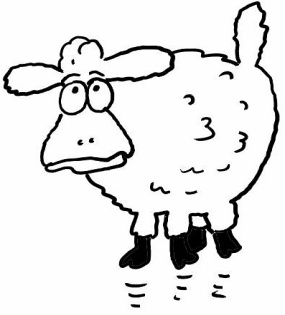 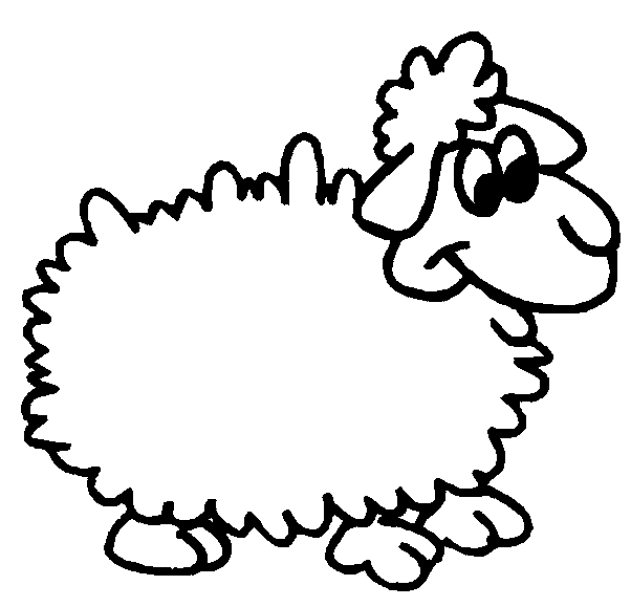 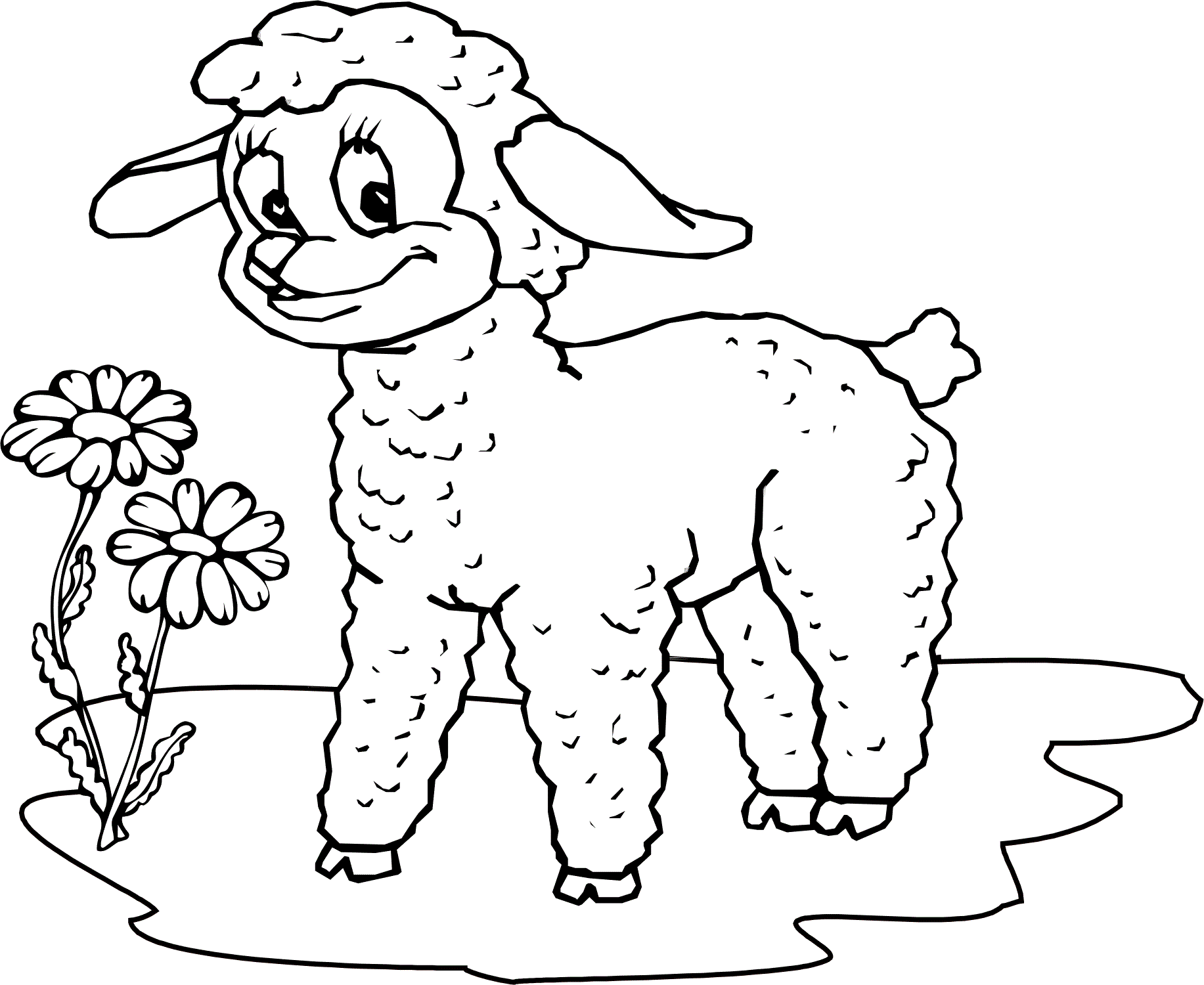 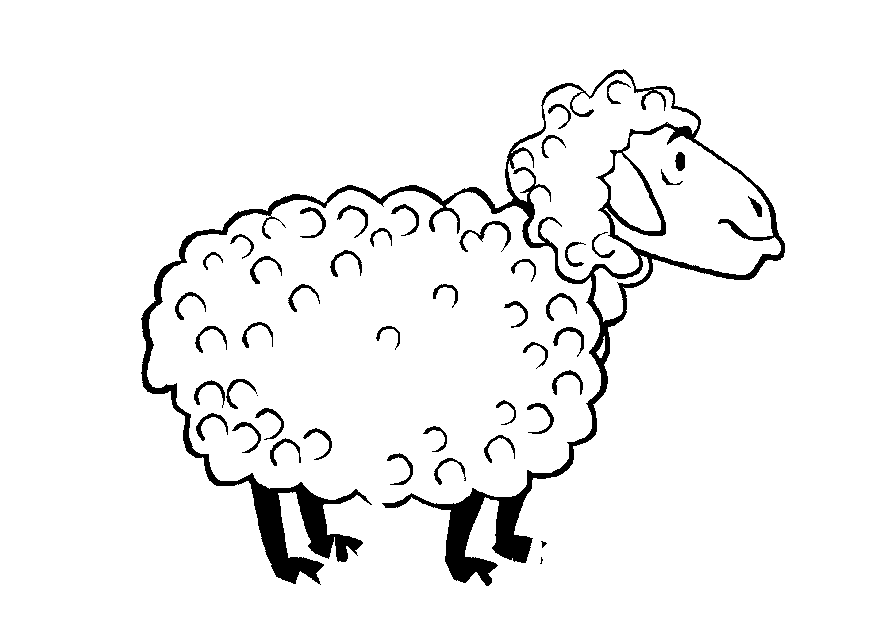 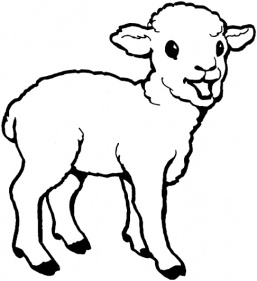 red			blue			yellow		pink			      greenbrown		purple		white		black			      grey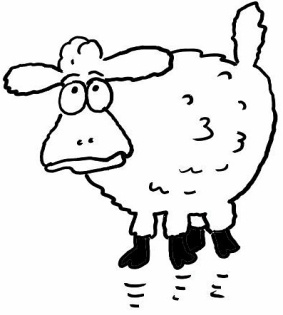 orange	  dark blue		   light blue		dark green		light green	      What colour is it?What colour is it? (red)   (O, ne renktir?)İt is red.						(O, kırmızıdır.)What colour is it? (yellow)İt is …………….What colour is it? (orange)İt is …………….What……………... is it? (blue)It is …………….What…………….. is it? (black)It is …………….………… colour is it? (pink)…………………. pink.………… colour is it? (white)…………………. white.What colour ………………? (purple)It ……. purple.What colour ………………? (green)It ……. green.